Санаторий ЮБИЛЕЙНЫЙ"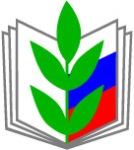 Стоимость путевки на 15 дней - 6000 руб.,работающим членам Профсоюза компенсируется 1400 руб.Расположен: Свердловская область, Артемовский район,
п. Буланаш, ул. М.Горького, 31Сайт: ubileyniy.net Основной медицинский профиль - санаторно-курортное лечение:* болезней нервной системы;* болезней органов дыхания;* болезней опорно-двигательного аппарата.В стоимость путевки на 15 дней входит: проживание, 5-разовое диетическое  питание, консультация терапевта , 3 лечебных "магнитных одеяла", 10 кислородных коктейлей, 10 ингаляций, измерение артериального давления, внутримышечные и внутривенные инъекции, электрокардиография, лечебная физкультура (групповые занятия), организация досуговых мероприятий.График заезда на 2018г (заезд 15 дней):Записаться на отдых можно у председателя ППО№заездаПериод отдыхаКол-во днейКвота Чел.№заездаПериод отдыхаКол-во днейКвота Чел.109.01-23.011521112.07 - 26.07152225.01 - 08.021511231.07 - 14.08151313.02 - 27.021521316.08 - 30.08152401.03 - 15.031511403.09 - 17.09151520.03 - 03.041521519.09 - 03.10152605.04 - 19.041511608.10 - 22.10151723.04 - 07.051521724.10 - 07.11152822.05 - 05.061511812.11 - 26.11151907.06 - 21.061521928.11 - 12.121521026.06 – 10.071512014.12 - 28.12151